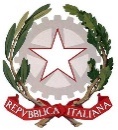 Ministero dell’Istruzione, dell’Università e della RicercaIstituto Comprensivo Statale “D. ALIGHIERI”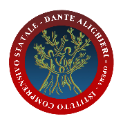 Via Giovanni XXIII, 14 – 20090 OPERA (MI) - Tel. C.M.: MIIC87700C -  e-mail:  MIIC87700C@istruzione.it -  pec: MIIC87700C@pec.istruzione.it C.F.    -   IPA:  Ipa:istsc_miic87700c  - CODICE UNIVOCO : UFJUJE- sito:www.icopera.edu.itPIANO DIDATTICO PERSONALIZZATOAlunni con Background MigratorioINDICARE SE SI TRATTA DI: N.A.I (ALUNNI NEO ARRIVATI DA MENO DI DUE ANNI)ALUNNI CON AMBIENTE FAMILIARE NON ITALOFONO (Svantaggio Socio-culturale)a.s. ..................SCUOLA PRIMARIA                 Scuola Secondaria di 1° grado   (*) compilare per esteso il cognome e il nome dell’alunno SOLO in questa pagina (copertina), nel resto del documento utilizzare le iniziali o il termine generico alunno/aINFORMAZIONI SULLA FAMIGLIA (Indicare nominativi di ogni componente):CURRICULUM SCOLASTICOSITUAZIONE DI PARTENZAFacendo riferimento ai test d’ingresso, agli incontri con il mediatore culturale e alle osservazioni sistematiche risulta la seguente situazione di partenza: L’alunno /a  dimostra  specifiche  capacità  e  potenzialità  nei  seguenti  ambiti disciplinari:L’alunno/a dimostra difficoltà nei seguenti ambiti disciplinari:   Impegno lavoro, esecuzione compiti e studioIl team/Consiglio di classe, tenuto conto delle difficoltà rilevate, propone un intervento personalizzato nei contenuti e nei tempi, allo scopo di permettere all’alunno/a di raggiungere gli obiettivi nel corso dell’anno:DISCIPLINE PER LE QUALI SI ELABORA IL PDP (segnare con una crocetta)PROGRAMMAZIONE EDUCATIVO-DIDATTICAMISURE DIDATTICHE(Tracciare una X sulla casella corrispondente)ATTIVITA’ DA SVOLGERE(Tracciare una X sulla casella corrispondente)CRITERI DI VALUTAZIONE (Linee guida per l’Accoglienza e l’integrazione degli alunni stranieri del Febbraio 2014)La valutazione per ogni singola disciplina e quella finale di ammissione alla classe successiva sarà coerente con quanto delineato nel PDP e terrà conto: · del PDP e degli obiettivi disciplinari indicati e raggiunti · delle attività integrative seguite dall’alunno ( Progetti di Alternativa, laboratori Ita L2, attività di facilitazione linguistica)· della motivazione · dell’impegno · dei progressi in italiano l2 · dei progressi nelle discipline · delle potenzialità dell’alunno · delle competenze acquisite · della previsione di sviluppo linguistico COSA SCRIVERE SUL DOCUMENTO DI VALUTAZIONE  La valutazione non  viene  espressa  in  quanto  l’alunno  è  stato  inserito  il…...............e non conosce la lingua italiana” La valutazione espressa si riferisce al percorso personale di apprendimento in quanto l’alunno si trova nella prima fase di alfabetizzazione della lingua italiana”; La valutazione espressa si riferisce al percorso personale di apprendimento in quanto l’alunno si trova ancora nella fase di acquisizione della lingua italiana”;La valutazione espressa si riferisce al percorso personale di apprendimento in quanto l’alunno si trova nella fase di acquisizione della lingua italiana dello studioIl presente PDP ha carattere transitorio quadrimestrale o annuale e può essere rivisto in qualsiasi momento.PATTO CON LA FAMIGLIA PER IL SUCCESSO FORMATIVOGli insegnanti della classe ........…………..., in accordo con la famiglia, individuano nel  PERCORSO DIDATTICO PERSONALIZZATO le misure ritenute più idonee per un proficuo percorso scolastico.Concordano: esecuzione dei compiti a casa e  le modalità di aiuto: chi, come, per quanto tempo, per quali attività/discipline l’organizzazione per lo studio pomeridiano gli strumenti compensativi utilizzati a casa le misure dispensative  la riduzione dei compiti le interrogazioni programmate (con oggetto della valutazione) gestione del diario altro...........................................................................................................VERIFICA DEL PERCORSO FORMATIVO CON LA FAMIGLIACOLLOQUI SCUOLA - FAMIGLIACRITICITA' RILEVATE PUNTI DI FORZA Osservazioni………………………………………………………………………………………………………………………………………………………………………………………………………………………………………………………………………………………………………………………………………………………………………………………………………………………………………………………………………………………………………………………………………………………………………………………………………………………………………………………………………………………………………………………………………………………………………………………………………………………………...…………………………………………………………………………………………………………………………………………………………………………………………………………………………………………………………………………………………………………………………………………………………………………………………………………………………………………………………………………………………………………………………………………………………………..................................................FIRME DEL PIANO DIDATTICO PERSONALIZZATODATA………………………(Allegare il modulo privacy)COGNOME E NOMESCUOLA/PLESSOCLASSESEZIONE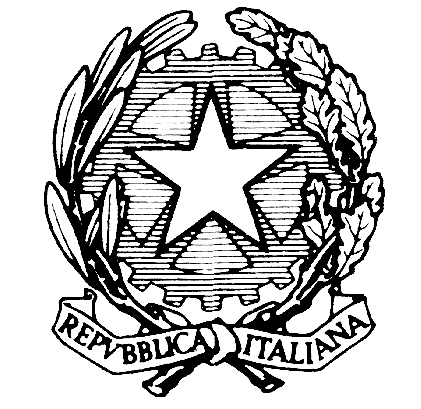 Anno Scolastico …………..PROGETTO DIDATTICO PERSONALIZZATO BESVERBALE DEL TEAM/CONSIGLIO DI CLASSE IN DATA…………………………………………... COLLOQUIO CON LA FAMIGLIA IN DATA …………………………DICHIARAZIONE PER LA FAMIGLIA Il sottoscritto………………………………………in disaccordo con le indicazioni del Team docenti della classe/ ....……………, esprime parere contrario alla stesura del PDP BES per il proprio figlio………………………………………. per l’anno scolastico …………………………. , come previsto dalla Direttiva Ministeriale 27/12/2012 e successiva Circolare n° 8 del 06/03/2013.Data………………………..                                                                                            Firma del genitore ……………………………… INTESTAZIONE SCUOLAAnno Scolastico …………..PROGETTO DIDATTICO PERSONALIZZATO BESVERBALE DEL TEAM/CONSIGLIO DI CLASSE IN DATA…………………………………………... COLLOQUIO CON LA FAMIGLIA IN DATA …………………………DICHIARAZIONE PER LA FAMIGLIA Il sottoscritto………………………………………in accordo con le indicazioni del Consiglio di classe ……………, esprime parere favorevole ad una personalizzazione/individualizzazione del percorso formativo del proprio figlio………………………………………. per l’anno scolastico …………………………. come previsto dalla Direttiva Ministeriale 27/12/2012 e successiva Circolare n° 8 del 06/03/2013.Il progetto definisce obiettivi di apprendimento specifici ed adeguati alle effettive capacità dello studente, al fine di consentirne lo sviluppo delle potenzialità e la piena partecipazione alle attività educative e didattiche. A fine anno scolastico l’esito positivo, cioè il passaggio alla classe successiva/l’ammissione all’esame dipenderà dal raggiungimento dei risultati previsti dal PDP BES. Data………………………..                                                                                             Firma del genitore ……………………………PadreMadreMadreFratelli (anche età)Sorelle(anche età)Sorelle(anche età)Altri parenti presenti in famigliaAnno di arrivo della famiglia in ItaliaAnno di arrivo della famiglia in ItaliaAnno di arrivo della famiglia in ItaliaSe l’alunno è arrivato successivamente indicare la data ed i motiviSe l’alunno è arrivato successivamente indicare la data ed i motiviSe l’alunno è arrivato successivamente indicare la data ed i motiviLingua madre dell’alunnoLingua madre dell’alunnoLingua madre dell’alunnoIndicare se la parla e la scriveIndicare se la parla e la scriveIndicare se la parla e la scriveLingue parlate in famigliaLingue parlate in famigliaLingue parlate in famigliaSituazione familiare (segnalare condizioni particolari come separazioni, interventi del servizio sociale, recente immigrazione...)Rapporti della famiglia con la scuolaPunti di forza nel rapporto scuola – famigliaPunti di debolezza nel rapporto scuola – famiglia a.s.Scuola frequentataclasseAnnotazioni (frequenzaregolare/irregolare, problemi emersi)linguistico-espressivo Artistico-espressivo motorio    logico-matematico musicale tecnologico-scientificostorico-geograficolinguistico-espressivo artistico-espressivo motorio    logico-matematico musicale tecnologico-scientificostorico-geograficoMetodo di lavorosìa  voltenoSa organizzare il lavoro da solo/aSe aiutato/a, sa organizzare il lavoroPunti di forza dell’alunnoDiscipline preferite:Attività preferite:Punti  di   forza   nel gruppo classePresenza di un compagno o un gruppo di compagni di riferimentoper le attività disciplinariper le attività disciplinariPresenza di un compagno o un gruppo di compagni di riferimentoper il giocoper il giocoPresenza di un compagno o un gruppo di compagni di riferimentoper le attività extrascolasticheper le attività extrascolastichecasa costante saltuarioscuola costante saltuarioitalianostoriageografiamatematicascienzelingua straniera 1lingua straniera 2musicaartetecnologiaA livello di classeA livello di classeRidurre le lezioni con spiegazioni frontali prolungati nel tempoSvolgere una lezione introducendo pochi concetti per volta, seguiti da esempi pratici (esercizi alla lavagna, visione di foto, filmati…) Prediligere attività di apprendimento cooperativo in classe o in gruppo Predisporre attività di tutoring, in coppia o in piccolo gruppoFavorire l’operatività e lo studio delle discipline attraverso esperienze dirette e attività di laboratorioAltre linee di intervento da seguire:A livello personaleA livello personaleRendere l’alunno partecipe del percorso educativo e didattico da compiere Semplificare le conoscenze più complesse, utilizzando linguaggi e concetti di facile comprensioneFornire indicazioni chiare sulle procedure da seguire, anche con una scaletta dei punti da svolgere Introdurre nuovi argomenti di studio partendo dalle conoscenze pregresse dello studenteUsare strumenti compensativi e misure dispensative per facilitare l’apprendimento delle varie disciplineRendere lo studente consapevole del proprio modo di apprendereSviluppare processi di autovalutazione dei risultati conseguiti nelle attività svolteAltre linee di intervento da seguire:Corso di alfabetizzazione di I livello, in orario scolasticoCorso di alfabetizzazione di II livello, in orario scolasticoCorso di alfabetizzazione di I livello, in orario extrascolasticoCorso di alfabetizzazione di II livello, in orario extrascolasticoAttività di recupero per acquisire livelli minimi di competenzaAttività per approfondire conoscenze, abilità, competenzeAttività di recupero per acquisire i livelli minimi di competenza previsti dal percorso di studioAttività per approfondire conoscenze, abilità, competenzeAttività didattiche da svolgere in coppia con un tutorAttività didattiche da svolgere in piccolo gruppoAttività didattiche da svolgere in classeAttività ed esercitazioni da svolgere in laboratorioAttività didattiche da svolgere all’esterno della scuolaMISURE DIDATTICHE PER DISCIPLINAMISURE DIDATTICHE PER DISCIPLINAMISURE DIDATTICHE PER DISCIPLINAMISURE DIDATTICHE PER DISCIPLINAMISURE DIDATTICHE PER DISCIPLINAITALIANO      INGLESE,……………ADEGUAMENTISTRATEGIEMATERIALI/STRUMENTIVERIFICHEITALIANO      INGLESE,……………programma di classeprogramma semplificato per il raggiungimento di obiettivi minimi  altro……………………………………………….. adattamento competenze/contenuti differenziazione  interventi didattici affiancamento/guida nell’attività comune attività di piccolo gruppo  e/o laboratoriali   tutoraggio altro………………………………….. testi adattati glossari disciplinari tabelle della memoria tabella dei caratteri tabella forme verbali tabella analisi qrammaticale tabella analisi logica mappe  software didattici dizionari elettronici traduttore digitale consegne tradotte altro……………………………… differenziate prove V/F, scelte multiple, completamento programmate   graduate tempi di verifica più lunghi l'uso di mediatori didattici durante le interrogazioni (mappe - schemi - immagini) eventuale testo della verifica scritta in formato digitale e/o stampato maiuscolo lettura del testo della verifica scritta da parte dell'insegnante o tutor riduzione/selezione della quantità di esercizi nelle verifiche scritte  prove orali in compensazione alle prove scritte altro………………………MISURE DIDATTICHE PER DISCIPLINAMISURE DIDATTICHE PER DISCIPLINAMISURE DIDATTICHE PER DISCIPLINAMISURE DIDATTICHE PER DISCIPLINAMISURE DIDATTICHE PER DISCIPLINAMATEMATICAADEGUAMENTISTRATEGIEMATERIALI/STRUMENTIVERIFICHEMATEMATICAprogramma di classeprogramma semplificato per il raggiungimento di obiettivi minimi  altro……………………………………………….. adattamento competenze/contenuti differenziazione interventi didattici affiancamento/guida nell’attività comune attività di piccolo gruppo  e/o laboratoriali   tutoraggio  altro…………………………………..linea dei numeri tabelle della memoriatavola pitagoricatabelle delle formule o delle misurecomputertabella fasi svolgimento problemacalcolatrice testi adattati mappe altro……………………… differenziate prove V/F, scelte multiple, completamento programmate graduate tempi di verifica più lunghiuso del computer/calcolatricel'uso di mediatori didattici durante le interrogazioni (mappe - schemi - immagini) lettura del testo della verifica scritta da parte dell'insegnante o tutor riduzione/selezione della quantità di esercizi nelle verifiche scritte prove orali in compensazione alle prove scritte altro…………………………………MISURE DIDATTICHE PER DISCIPLINAMISURE DIDATTICHE PER DISCIPLINAMISURE DIDATTICHE PER DISCIPLINAMISURE DIDATTICHE PER DISCIPLINAMISURE DIDATTICHE PER DISCIPLINASTORIA  GEOGRAFIA    SCIENZE ADEGUAMENTISTRATEGIEMATERIALI/STRUMENTIVERIFICHESTORIA  GEOGRAFIA    SCIENZE programma di classeprogramma semplificato per il raggiungimento di obiettivi minimi  altro……………………………………………….. adattamento competenze/contenuti differenziazione interventi didattici affiancamento/guida nell’attività comune attività di piccolo gruppo  e/o laboratoriali   tutoraggio  altro…………………………………..  uso di materiali differenziati per fissare graficamente informazioni specifiche  sintesi, schemi, mappe per lo studio  cartine geografiche e storiche computer( enciclopedia informatica multimediale, siti e sw didattici) testi scolastici con allegati CD ROM glossari disciplinari altro………………………………… differenziate prove V/F, scelte multiple, completamento programmate graduate tempi di verifica più lunghil'uso di mediatori didattici durante le interrogazioni (mappe - schemi - immagini)eventuale testo della verifica scritta in formato digitale e/o stampato maiuscolo lettura del testo della verifica scritta da parte dell'insegnante o tutor riduzione/selezione della quantità di esercizi nelle verifiche scritte prove orali in compensazione alle prove scritte altro…………………………………MISURE DIDATTICHE PER DISCIPLINAMISURE DIDATTICHE PER DISCIPLINAMISURE DIDATTICHE PER DISCIPLINAMISURE DIDATTICHE PER DISCIPLINAMISURE DIDATTICHE PER DISCIPLINA AREA ESPRESSIVA/TECNICAADEGUAMENTISTRATEGIEMATERIALI/STRUMENTIVERIFICHE AREA ESPRESSIVA/TECNICAprogramma di classeprogramma semplificato per il raggiungimento di obiettivi minimi  altro……………………………………………….. adattamento competenze/contenuti differenziazione interventi didattici affiancamento/guida nell’attività comune attività di piccolo gruppo  e/o laboratoriali   tutoraggio  altro…………………………………..  uso di materiali differenziati  sintesi, schemi, mappe per lo studio computer testi scolastici con allegati CD ROM glossari disciplinari altro………………………………… differenziate prove V/F, scelte multiple, completamento programmate graduate tempi di verifica più lunghil'uso di mediatori didattici durante le interrogazioni (mappe - schemi - immagini)eventuale testo della verifica scritta in formato digitale e/o stampato maiuscolo lettura del testo della verifica scritta da parte dell'insegnante o tutor riduzione/selezione della quantità di esercizi nelle verifiche scritte/grafiche altro…………………………………DATEDISCIPLINENOMEFIRMAITALIANOSTORIA GEOGRAFIAINGLESEMATEMATICASECONDA LINGUA STRANIERASCIENZEMUSICAARTE E IMMAGINESCIENZE MOTORIETECNOLOGIARELIGIONESOSTEGNOIl genitoreIL DIRIGENTEIl coordinatore di classeIl referente di Istituto per gli alunni con BES